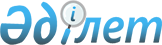 Об установлении мест для массового отдыха, туризма и спорта на водных объектах и водохозяйственных сооружениях Акмолинской областиПостановление акимата Акмолинской области от 22 ноября 2021 года № А-11/591. Зарегистрировано в Министерстве юстиции Республики Казахстан 26 ноября 2021 года № 25424
      В соответствии с пунктом 2 статьи 94 Водного Кодекса Республики Казахстан акимат Акмолинской области ПОСТАНОВЛЯЕТ:
      1. Установить места для массового отдыха, туризма и спорта на водных объектах и водохозяйственных сооружениях Акмолинской области согласно приложению к настоящему постановлению.
      2. Государственному учреждению "Управление природных ресурсов и регулирования природопользования Акмолинской области" в установленном законодательством Республики Казахстан порядке обеспечить:
      1) государственную регистрацию настоящего постановления в Министерстве юстиции Республики Казахстан;
      2) размещение настоящего постановления на интернет-ресурсе акимата Акмолинской области после его официального опубликования.
      3. Контроль за исполнением настоящего постановления возложить на курирующего заместителя акима Акмолинской области.
      4. Настоящее постановление вводится в действие по истечении десяти календарных дней после дня его первого официального опубликования.
      "СОГЛАСОВАНО"
      "СОГЛАСОВАНО"
      "СОГЛАСОВАНО"
      "СОГЛАСОВАНО"
      "СОГЛАСОВАНО" Места для массового отдыха, туризма и спорта на водных объектах и водохозяйственных сооружениях Акмолинской области
      Примечание: владельцы и арендаторы мест для массового отдыха, туризма и спорта на водных объектах и водохозяйственных сооружениях на территории Акмолинской области могут меняться (окончание срока аренды, продажа, реорганизация, ликвидирование).
					© 2012. РГП на ПХВ «Институт законодательства и правовой информации Республики Казахстан» Министерства юстиции Республики Казахстан
				
      Аким Акмолинской области

Е.Маржикпаев

      Республиканское государственное учреждение"Департамент санитарно-эпидемиологическогоконтроля Акмолинской областиКомитета санитарно-эпидемиологическогоконтроля Министерства здравоохраненияРеспублики Казахстан"

      Республиканское государственное учреждение"Ертисская бассейновая инспекцияпо регулированию использованияи охране водных ресурсовКомитета по водным ресурсамМинистерства экологии, геологии и природных ресурсовРеспублики Казахстан"

      Республиканское государственное учреждение"Есильская бассейновая инспекцияпо регулированию использованияи охране водных ресурсовКомитета по водным ресурсамМинистерства экологии, геологии и природных ресурсовРеспублики Казахстан"

      Республиканское государственное учреждение"Нура-Сарысуская бассейновая инспекцияпо регулированию использованияи охране водных ресурсовКомитета по водным ресурсамМинистерства экологии, геологии и природных ресурсовРеспублики Казахстан"

      Республиканское государственное учреждение"Департамент экологии по Акмолинской областиКомитета экологического регулирования и контроляМинистерства экологии, геологии и природных ресурсовРеспублики Казахстан"
Приложение
к постановлению
от 22 ноября 2021 года
№ А-11/591
№ по порядку
Наименование водного объекта
Места массового отдыха, туризма и спорта
Сельский округ, ближайший населенный пункт
1 
озеро Копа
часть водного объекта, используемая для массового отдыха граждан пляж "Копакабана"
на территории города Кокшетау 
2 
водоем "Сопка-305"
часть водного объекта, используемая для массового отдыха граждан 
в границах города Степногорск
Аккольский район
Аккольский район
Аккольский район
Аккольский район
3 
озеро Жарлыколь
часть водного объекта, используемая для массового отдыха граждан (коммунальный пляж)
село Енбек
Аршалынский район
Аршалынский район
Аршалынский район
Аршалынский район
4 
естественный водоем
пляж базы отдыха "Бейбарыс"
сельский округ Жибек жолы, село Жибек жолы
5 
озеро Жалтырколь
пляж базы отдыха "Golden fish" 
сельский округ Жибек жолы, село Жалтырколь
6
естественный водоем 
пляж зоны отдыха "Столичныке раки" 
сельский округ Жибек жолы, село Жибек жолы
7
река Ишим
пляж зоныотдыха "Primevill"
сельский округ Жибек жолы, село Жибек жолы
8
река Ишим
пляж зоны отдыха "Silk Way"
сельский округ Жибек жолы, село Жибек жолы
9
озеро Большая Сарыоба
пляж зоны отдыха "BIG SARYOBA"
Сарыобинский сельский округ, село Сарыоба
10
озеро Жалтырколь
пляж зоны отдыха "Динара"
сельский округ Жибек жолы, село Жалтырколь
11
река Ишим
часть водного объекта, используемая для массового отдыха граждан (коммунальный пляж)
в границах поселка Аршалы
Астраханский район
Астраханский район
Астраханский район
Астраханский район
12
Старица русла реки Саяновская
часть водного объекта, используемая для массового отдыха граждан
в границах между Новочеркасским и Астраханским сельскими округами
Атбасарский район
Атбасарский район
Атбасарский район
Атбасарский район
13 
река Жабай
часть водного объекта, используемая для массового отдыха граждан (городской коммунальный пляж города Атбасар в районе товарищества с ограниченной ответственностью "Достык-Синтез" (коммунальный пляж)
в границах города Атбасар
Бурабайский район
Бурабайский район
Бурабайский район
Бурабайский район
14
озеро Щучье
яхт клуб "Бурабай Марина Клаб"
в границах города Щучинск
15 
озеро Щучье
пляж санатория "Алмаз"
в границах города Щучинск
16 
озеро Щучье
пляж "Мираж"
в границах города Щучинск Акылбайское лесничество квартал 28
17 
озеро Щучье
пляж базы отдыха "Park Hotel Kokshetau" 
в границах города Щучинск
18 
озеро Щучье
пляж на базе "Rixos Borovoe Hotel"
в границах города Щучинск
19 
озеро Щучье
для массового отдыха граждан пляж Акционерного общества "Санаторий "Щучинский"
в границах города Щучинск, Бармашинское лесничество квартал 47 выдел 45
20
озеро Щучье
пляж "Лагуна"
в границах города Щучинск, Бармашинское лесничество
21 
озеро Бурабай
пляж отеля "Кокшебель"
поселок Бурабай, улица Кенесары 2а
22 
озеро Бурабай
пляж отеля "Айнаколь"
в границах поселка Бурабай, Боровское лесничество квартал 14, выдел 19-28
23 
озеро Бурабай
пляж санатория Акционерного общества "Лечебно-оздоровительный косплекс "Окжетпес"
в границах поселка Бурабай, Боровское лесничество квартал 8,11
24 
озеро Бурабай
пляж отеля "Алмата"
в границах поселка Бурабай, квартал 6 Боровского лесничества
25
озеро Большое Чебачье
пляж в районе отеля "Terrassa Park" 
в границах поселка Бурабай, Боровское лесничество квартал 6
26 
озеро Бурабай
прокат катамаранов индивидуального предпринимателя "Зайцев А.Н."
в границах поселка Бурабай, Боровское лесничество квартал 6
27 
озеро Бурабай
пляж отеля "Байтас" 
В границах поселка Бурабай, Боровское лесничество квартал 6
28 
озеро Бурабай
пляж отеля "Алем плюс" 
В границах поселка Бурабай, Боровское лесничество квартал 6
29
озеро Бурабай
лодочная станция "Нептун" (прокат катамаранов и лодок)
В границах поселка Бурабай, Боровское лесничество квартал 6
30
озеро Бурабай
пляж товарищества с ограниченной ответственностью "Адал -2050"
В границах поселка Бурабай, Боровское лесничество квартал 6
31
озеро Бурабай
пляж товарищества с ограниченной ответственностью "Зерен Тогай"
В границах поселка Бурабай, Боровское лесничество квартал 6
32
озеро Бурабай
лодочная станция индивидуального предпринимателя Литвиковский А.И. 
в районе Голубого залива поселка Бурабай
33
озеро Бурабай
филиал Лодочной станции "Нептун" индивидуального предпринимателя Нестерук А.А. 
в районе Окжетпес поселка Бурабай
Ерейментауский район
Ерейментауский район
Ерейментауский район
Ерейментауский район
34 
река Селеты
пляж зоны отдыха "Строитель"
Селетинский сельский округ, село Селетинское
35 
река Селеты
пляж зоны отдыха "Атамекен"
Селетинский сельский округ, село Селетинское
36
река Селеты
пляж зоны отдыха Крестьянского хозяйства "Асель-2"
Селетинский сельский округ, село Селетинское
37
река Селеты
пляж зоны отдыха "Дом рыбака"
Селетинский сельский округ, село Селетинское
38
река Селеты
пляж детского оздоровительного центра "Жулдыз"
Селетинский сельский округ, село Селетинское
39
озеро Коржынколь
пляж товарищества с ограниченной ответственностью "Дом отдыха Ерейментау"
Улентинский сельский округ, в 5,5 километрах северо-западнее станции Коржинколь
Есильский район
Есильский район
Есильский район
Есильский район
40 
река Кызыл-Су
часть водного объекта, используемая для массового отдыха граждан "в районе с. Иглик" (коммунальный пляж)
Красногорский сельский округ в районе с. Иглик
Зерендинский район
Зерендинский район
Зерендинский район
Зерендинский район
41 
озеро Зерендинское
пляж базы отдыха "Aurora Garden"
в границах села Зеренда
42 
озеро Зерендинское
пляж базы отдыха санаторно-оздоровительного комплекса "Зерен-Нур"
в границах села Зеренда
43 
озеро Зерендинское
пляж базы отдыха "Зерен Парк"
в границах села Зеренда
44 
озеро Зерендинское
пляж базы отдыха товарищества с ограниченной ответственностью "Санаторно-оздоровительный комплекс имени Малика Габдуллина"
в границах села Зеренда
45
озеро Зерендинское
пляж базы отдыха гостинично-туристического комплекса "Ансат"
в границах села Зеренда
46 
озеро Зерендинское 
пляж базы центра отдыха "Парус"
в границах села Зеренда
47 
озеро Зерендинское
пляж базы отдыха "Кумколь"
в границах села Зеренда
48 
озеро Зерендинское
пляж базы отдыха "Лагуна"
в границах села Зеренда
49 
озеро Зерендинское
пляж базы отдыха "Zeren Tour"
в границах села Зеренда
50 
озеро Зерендинское
пляж базы отдыха "Көкше Қарағайлы"
в границах села Зеренда
51 
озеро Зерендинское
пляж базы отдыха "Ақданат"
в границах села Зеренда
52 
озеро Зерендинское
пляж базы отдыха "Восточное"
в границах села Зеренда
53 
озеро Зерендинское
коммунальный пляж в районе товарищества с ограниченной ответственностью "Санаторно-оздоровительный комплекс имени Малика Габдуллина" 
в границах села Зеренда
Коргалжынский район
Коргалжынский район
Коргалжынский район
Коргалжынский район
54 
озера Биртабан 
коммунальный пляж "Табанколь"
Коргалжынский сельский округ, село Коргалжын
55 
озеро Бабай
коммунальный пляж 
Арыктинский сельский округ, село Арыкты 
Сандыктауский район
Сандыктауский район
Сандыктауский район
Сандыктауский район
56 
озеро Жаксы Жангыстау
часть водного объекта, используемая для массового отдыха граждан (коммунальный пляж)
в границах села Приозерное
57 
озеро Кумдыколь
часть водного объекта, используемая для массового отдыха граждан (коммунальный пляж)
в границах села Новоникольск
Целиноградский район
Целиноградский район
Целиноградский район
Целиноградский район
58 
река Саркырама
пляж базы отдыха "Чистые пруды"
Косшынский сельский округ, село Косшы
59
река Саркырама
пляж базы отдыха "Косшы"
Косшынский сельский округ, село Косшы
60
река Саркырама
пляж базы отдыха "гринпарк"
Косшынский сельский округ, село Косшы
61
река Саркырама
пляж базы отдыха "Айша"
Косшынский сельский округ, село Косшы
62
река Саркырама
пляж базы отдыха "River club"
Косшынский сельский округ, село Косшы
63
Кояндинское водохранилище 
пляж базы отдыха "Жас-нур"
Кояндинский сельский округ, село Коянды
64
Кояндинское водохранилище 
пляж базы отдыха "Ажарлы жағалау"
Кояндинский сельский округ, село Коянды
65
Кояндинское водохранилище 
пляж базы отдыха "Дача"
Кояндинский сельский округ, село Коянды
66
река Есиль
парк отдыха "Слобода"
Арайлынский сельский округ, село Арайлы
67
река Есиль
дом отдыха "Аңшы"
Арайлынский сельский округ, село Арайлы
68
плотина Красная
часть водного объекта, используемая для массового отдыха граждан (коммунальный пляж)
Жарлыкольский сельский округ, село Жалгызкудук
Шортандинский район
Шортандинский район
Шортандинский район
Шортандинский район
69 
река Дамса
пляж зоны отдыха индивидуального предпринимателя "Агенство 888"
Дамсиснкий сельский округ, село Дамса
Всего 69 из них: 10 коммунальных и 59 частных.
Всего 69 из них: 10 коммунальных и 59 частных.
Всего 69 из них: 10 коммунальных и 59 частных.
Всего 69 из них: 10 коммунальных и 59 частных.